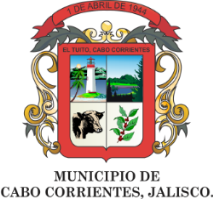 AGENDA DE PRESIDENCIA DEL MUNICIPIO DE CABO CORRIENTES, JALISCO ENERO 2022AGENDA DE PRESIDENCIA DEL MUNICIPIO DE CABO CORRIENTES, JALISCO ENERO 2022AGENDA DE PRESIDENCIA DEL MUNICIPIO DE CABO CORRIENTES, JALISCO ENERO 2022AGENDA DE PRESIDENCIA DEL MUNICIPIO DE CABO CORRIENTES, JALISCO ENERO 2022AGENDA DE PRESIDENCIA DEL MUNICIPIO DE CABO CORRIENTES, JALISCO ENERO 2022AGENDA DE PRESIDENCIA DEL MUNICIPIO DE CABO CORRIENTES, JALISCO ENERO 2022AGENDA DE PRESIDENCIA DEL MUNICIPIO DE CABO CORRIENTES, JALISCO ENERO 2022LUNESMARTESMIERCOLESJUEVESVIERNESSABADODOMINGO123 Reunión de Seguridad, mediante zoom.4 Salida a Reunión de Trabajo en Villa de Purificación  con el tema Regularización de Predios 5 Atención ciudadana con medidas de sanidad ante Covid-19  y la nueva variante OMICRON.6 Tradicional partida de Rosca.Atención Ciudadana con medidas sanitarias ante Covid-19.7 Atención ciudadana con medidas de sanidad ante Covid-19  y la nueva variante OMICRON.8 Asistió a aniversario de la Localidad Las Juntas y los Veranos9 10  Reunión de Seguridad, mediante zoom.11  Atención ciudadana con medidas de sanidad ante Covid-19  y la nueva variante OMICRON.12 Día inhábil por motivos de fiestas patronales en honor a la virgen María13 Reunión de trabajo en la Ciudad de Puerto Vallarta.14  Atención ciudadana con medidas de sanidad ante Covid-19  y la nueva variante OMICRON.15 Reunión de trabajo con personalidades de GDL16 Reunión de trabajo con tema Construcción de Paz17  Reunión de Seguridad, mediante zoom.18  Atención ciudadana con medidas de sanidad ante Covid-19  y la nueva variante OMICRON.19  Atención ciudadana con medidas de sanidad ante Covid-19  y la nueva variante OMICRON.20  Atención ciudadana con medidas de sanidad ante Covid-19  y la nueva variante OMICRON.21  Atención ciudadana con medidas de sanidad ante Covid-19  y la nueva variante OMICRON.2223 24 Salida a Guadalajara a Reunión de Trabajo.25  Atención ciudadana con medidas de sanidad ante Covid-19  y la nueva variante OMICRON.26  Atención ciudadana con medidas de sanidad ante Covid-19  y la nueva variante OMICRON.27  Atención ciudadana con medidas de sanidad ante Covid-19  y la nueva variante OMICRON.28  Atención ciudadana con medidas de sanidad ante Covid-19  y la nueva variante OMICRON.29 Salida Aquiles Serdán a Verificación de camino30 Inspección de Trabajo en Colomitos31  Atención ciudadana con medidas de sanidad ante Covid-19  y la nueva variante OMICRON.